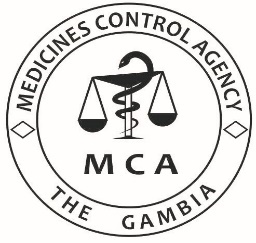 MEDICINES CONTROL AGENCYKairaba Avenue, K.S.M.D. Pipeline, The Gambia. Telephone: (+220)4380632, www.mca.gmClearance PERMIT for DonationsName of Applicant: 	Signature of Applicant: 	 Date: 	Name of RecipientName of RecipientName of DonorPostal and Physical AddressTel: 	Email: 	Postal and Physical AddressTel: 	Email: 	Postal and Physical AddressTel: 	Email: 	Port of Shipment:Port of Entry:Expected Date of Arrival:Size of container or pallets:Value/Cost:Purpose of Donation:Source of Supply:Name of Product (Brand and Generic)Description of Product (active ingredient(s), strength, dosage form) as applicableName of ManufacturerCountry of OriginBatch numberExpiry DateUnit of IssueTotal QuantityName of Product (Brand and Generic)Description of Product (active ingredient(s), strength, dosage form) as applicableName of ManufacturerCountry of OriginBatch numberExpiry DateUnit of IssueTotal QuantityPlace for Storage:Storage Conditions:Comments:Comments:FOR OFFICIAL USE ONLYFOR OFFICIAL USE ONLYFOR OFFICIAL USE ONLYVetted by (Name)Signature and DateDesignationAPPROVED BYSignature and DateOFFICIAL STAMPExecutive Director